           Règlement Intérieur fait maison du CDF SYS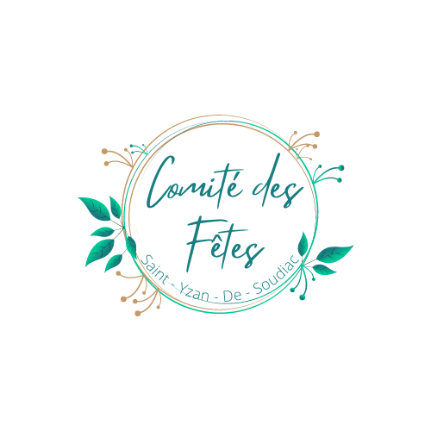  1 : nous vous souhaitons la bienvenue 2 : l’installation des stands se feront entre 7h30 et 8h30. Passez ce délai, les véhicules devront impérativement être évacués à 9h.Tout emplacement réservé et non occupé après 9h15 sera considéré comme libre. 3 : après votre installation, nous allons passer parmi vous afin de vous donner le kit du comité. Vous retrouverez le coupon d’inscription, des sacs poubelles et des tickets. (Café gourmand, kir offert). 4 : pour nos exposants, un repas fait maison est disponible avec le ticket « déjeuner », disponible sur demande le matin, lors de notre passage, pour un montant de 10€ (entrée/ plat/ dessert/ boisson comprise). 5 : tous les emplacements devront être tenus dans un parfait état de propreté. Il est extrêmement interdit de jeter à même le sol des papiers, des cartons ou quelque objet que ce soit.Des poubelles accompagneront le coupon d’inscription.  Poubelle noire pour les restes alimentaires, petits objets en plastique, mouchoirs, lingettes… Poubelle transparente pour les déchets recyclables. Le verre sera à jeter dans des bacs, disponibles sur le site. 6 : chaque exposant s’engage à respecter les consignes de sécurité qui lui seront données par les organisateurs. Le comité se réserve le droit d’expulser tout exposant ne respectant pas ce règlement ou gênant le bon déroulement de la manifestation. 7 : le comité se dégage de toutes responsabilités en cas de vol, perte ou détérioration sur les stands (objets exposés, voitures, parapluies, structures…). Les participants reconnaissent être à jour de leur assurance responsabilité civile. 8 : si vous souhaitez aller au « petit coin », n’oubliez pas de fermer la porte derrière vous, éteindre les lumières et laissez le lieu propre. 9 : parlons peu, parlons prix. Le ml à l’intérieur est de 7€ avec à disposition tables, chaises et grilles. 10 : les exposants et le public ont interdiction de pénétrer dans les cuisines de la salle des fêtes. 11 : le comité reste disponible, si vous avez la moindre question.	Nous vous souhaitons un bon moment parmi nous !